Your recent request for information is replicated below, together with our response.1)            How many reports of so-called ‘sextortion’ did Police Scotland receive in January 2024? Please give details of the ages of the victims involved (for example, any age bands you would have for victims). Please also break the figures down to give the gender of victims. 2)            What was the youngest age of a victim of sextortion reported to Police Scotland in January 2024? 3)            If possible, please provide any figures you have to show how many reported incidents involved footage or images obtained through webcam recording or from footage or images provided by the victim being used as leverage in the offences.Unfortunately, I estimate that it would cost well in excess of the current FOI cost threshold of £600 to process your request.  I am therefore refusing to provide the information sought in terms of section 12(1) of the Act - Excessive Cost of Compliance. By way of explanation ,there is no straightforward method to extract the information you require, Crimes in Scotland are recorded in accordance with the Scottish Government Justice Department (SGJD) offence classifications, however there is no Scottish crime classification relevant to your request.  Such offences might be recorded as fraud, non-consensual sharing of intimate images ​etc and all would therefore have to be individually assessed for relevance.  There are no markers etc that would identify what might be classed as 'sextortion' specifically.If you require any further assistance, please contact us quoting the reference above.You can request a review of this response within the next 40 working days by email or by letter (Information Management - FOI, Police Scotland, Clyde Gateway, 2 French Street, Dalmarnock, G40 4EH).  Requests must include the reason for your dissatisfaction.If you remain dissatisfied following our review response, you can appeal to the Office of the Scottish Information Commissioner (OSIC) within 6 months - online, by email or by letter (OSIC, Kinburn Castle, Doubledykes Road, St Andrews, KY16 9DS).Following an OSIC appeal, you can appeal to the Court of Session on a point of law only. This response will be added to our Disclosure Log in seven days' time.Every effort has been taken to ensure our response is as accessible as possible. If you require this response to be provided in an alternative format, please let us know.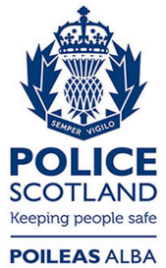 Freedom of Information ResponseOur reference:  FOI 24-0446Responded to:  14 February 2024